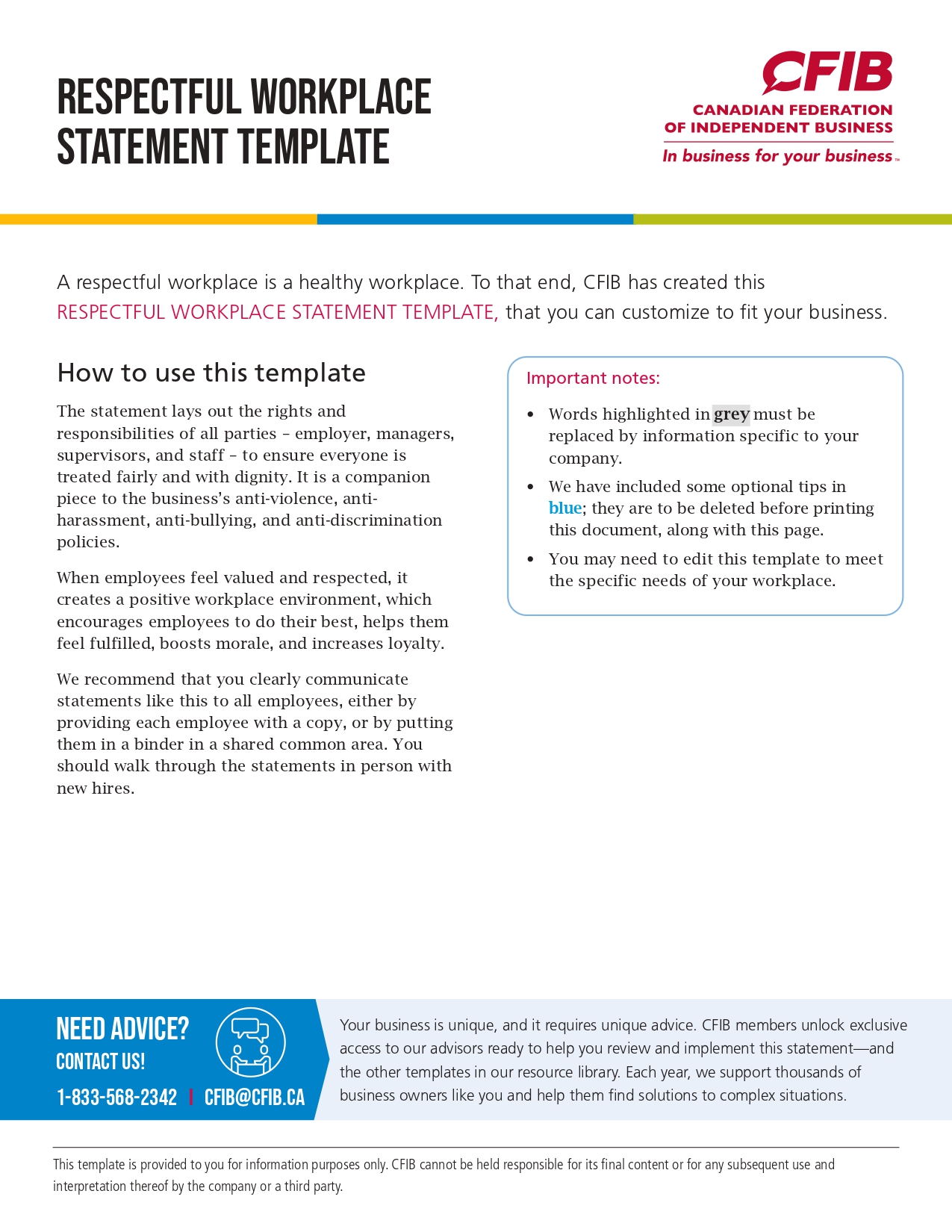 RESPECTFUL WORKPLACE STATEMENT
Name of Business fosters a respectful workplace. We value diversity, inclusion, fairness, equality, kindness, and thoughtfulness. We treat all employees with respect and dignity to create a healthy workplace where all employees contribute to and benefit from the business’s successes. At name of business, we:Respect one another’s values and beliefsRecognise diversity as a strengthCommunicate in a respectful mannerMaintain a workplace that is free from harassment, discrimination, bullying, and violence Support fundamental human rights and avoid participating in business activities that abuse human rightsReport any inappropriate or unprofessional behaviour or speechClearly communicate the consequences of unacceptable behaviourProvide support to those affected by inappropriate behaviour, as well as those who engage in the behavioursTake responsibility for our actions and decisionsRespect is:Listening without interruptingTaking the other person's feelings into considerationKeeping an open mindAgreeing to disagreeTrying to understand the other person's viewpointTrust and honestyGiving the other person spaceDirect communicationBuilding a person up instead of tearing them downNot pressuring the other personIn situations where you feel the behaviour or speech of an individual goes against this statement, name of business encourages you to speak confidentially with your manager/business owner about your situation.________________________________________Name________________________________________			_____________________Signature								DateIt is a best practice to give a copy to your employees for their files.